Publicado en Sevilla el 11/05/2022 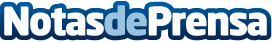 Adecco busca 150 teleoperadores/as en AndalucíaAdecco, líder mundial en la gestión de recursos humanos, a través de su división especializada en Contact Center, tiene abierto un nuevo proceso de selección para incorporar a 150 teleoperadores/as en Andalucía. Las vacantes están repartidas en varias localidades, concretamente 65 posiciones en Jerez, 50 en Málaga y 35 en SevillaDatos de contacto:Adecco+34914325630Nota de prensa publicada en: https://www.notasdeprensa.es/adecco-busca-150-teleoperadoresas-en-andalucia_1 Categorias: Comunicación Marketing Sociedad Andalucia Logística Recursos humanos Otras Industrias http://www.notasdeprensa.es